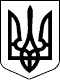 Новосанжарська селищна радаПолтавського району Полтавської області(п’ятнадцята позачергова сесія восьмого скликання)РІШЕННЯ	4 листопада 2021 року                   смт Нові Санжари                                        № 44Про затвердження проєкту землеустрою щодовідведення земельної ділянки площею 1,0651гадля ведення особистого селянського господарствагромадянину Бровку О.М. в межах с. ДавидівкаКеруючись статтями 12, 33, 118, 122, Земельного кодексу України, статтею 50 Закону України «Про землеустрій», пунктом 34 статті 26 Закону України «Про місцеве самоврядування в Україні», розглянувши заяву громадянина Бровка Олександра Миколайовича про затвердження проєкту землеустрою щодо відведення земельної ділянки площею 1,0651 га та передачу її у власність, для ведення особистого селянського господарства в межах с. Давидівка, Полтавського району, Полтавської області, виготовлений ТОВ Агроземінформ, витяг з Державного земельного кадастру про земельну ділянку від 06.08.2021 року, враховуючи висновки галузевої постійної комісії селищної ради,селищна рада вирішила:		1. Затвердити громадянину Бровку Олександру Миколайовичу проєкт землеустрою щодо відведення земельної ділянки для ведення особистого селянського господарства площею 1,0651 га, кадастровий номер 5323486400:00:003:0520, що знаходиться в межах с. Давидівка, Полтавського району, Полтавської області.2. Передати у власність громадянину Бровку Олександру Миколайовичу  земельну ділянку площею 1,0651 га кадастровий номер 5323486400:00:003:0520 для ведення особистого селянського господарства, що знаходиться в межах с. Давидівка, Полтавського району, Полтавської області.3. Громадянину Бровку О. М. зареєструвати земельну ділянку відповідно до чинного законодавства.4. Громадянину Бровку О.М. використовувати земельну ділянку за цільовим призначенням.Селищний голова                                                            Геннадій СУПРУН